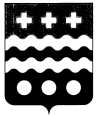 РОССИЙСКАЯ ФЕДЕРАЦИЯАДМИНИСТРАЦИЯ МОЛОКОВСКОГО РАЙОНАТВЕРСКОЙ ОБЛАСТИПОСТАНОВЛЕНИЕ 20.03.2019                                                                                                       № 35 п. МолоковоО внесении изменений в составкомиссии по делам несовершеннолетних изащите их прав         В целях повышения эффективности деятельности комиссии по делам несовершеннолетних и защите их прав при администрации Молоковского района постановляю:         1.Внести изменения в постановление администрации Молоковского района от 14.09.2011 г. № 447 «Об утверждении персонального состава комиссии по делам несовершеннолетних и защите их прав при администрации Молоковского района»:-  вывести из состава комиссии Кустову С.Б., Будкину О.А.;- ввести в состав комиссии Смирнову С.В. – заведующую отделом культуры, молодежной политикой, спорта и туризма  администрации Молоковского района; - ввести с состав комиссии Коновалову Н.В. – главного специалиста администрации Молоковского района Тверской области, ответственного секретаря комиссии по делам несовершеннолетних и защите их прав при администрации Молоковского района Тверской области;-  ввести в состав комиссии Иванова М.М.- священнослужителя Бежецкой епархии.     2.Контроль за исполнением настоящего постановления возложить на заместителя главы администрации Ю.А.Орлову.Глава  Молоковского района:                                              А.П. Ефименко